Информация о ходе реализации мероприятий по  профилактике социального сиротства, семейного устройства детей-сирот и детей, оставшихся без попечения родителейОсновную роль в профилактике сиротства играют органы опеки. Но малочисленность кадрового состава не позволяет охватывать все проблемы, которые есть в этой области, поэтому деятельность по профилактике социального сиротства также осуществляется Комиссией по делам несовершеннолетних. Обязанности данной организации фактически дублируют задачи органов опеки. Секретарем КДН и ЗП составляется комплексный план работы всей системы профилактики и  программы работы с семьями находящихся в социально опасном положении и  состоит из следующих действий:-Сопровождение нуждающихся семей профильными специалистами.-Выявление запросов на помощь на начальных стадиях в качестве ранней профилактики социального сиротства.- Юридическая помощь родителям, например, в получении жилья или социальных выплат. - Оказание адресной помощи.Важно уточнить, что проблема социального сиротства начинается не в детских домах, а гораздо раньше. Решать эту проблему необходимо на уровне биологической семьи, как можно раньше выявлять семьи группы «риска». Безусловно, судьба конкретного ребенка, лишившегося родительского попечения, в первую очередь зависит от того, насколько общество информировано о его беде. Привлечение потенциальных замещающих семей специалистами сектора по охране прав детства и детским домом традиционно осуществляется через регулярное проведение информационных кампаний при взаимодействии со средствами массовой информации. Цели, которые мы при этом преследуем - информирование граждан о формах и условиях устройства детей на воспитание в семью; формирование общественного мнения о приоритете семейного воспитания, необходимости помощи детям, оставшимся без попечения родителей; поиск и привлечение кандидатов в будущие родители. При проведении информационных кампаний используются разные формы, такие как публикация в прессе фотографий воспитанников детского дома и статей о проблеме сиротства; трансляция  сюжетов о работе детского дома и проводимых мероприятиях. Организованы выступления на общешкольных родительских собраниях в школах, на которых предоставляется информация о возможности временной передаче детей-сирот и детей, оставшихся без попечения родителей в семьи граждан на выходные, праздничные дни и каникулярное время.Специалисты сектора по охране прав детства ознакамливают с действующими с  мерами социальной поддержки приемных семей.Специалисты сектора по охране прав детства проводят работу с кровной семьей  несовершеннолетних оказавшихся в социально опасном положении.Проводятся консультации с кровными родителями, которые в большей степени связаны с вопросами психологического взаимодействия членов семьи (налаживание контактов внутри семьи), адаптация ребенка к условиям проживания в семье, к социальному окружению (в школе, среди родственников и др.). Большая работа проводится с кровными родителями по оказанию консультационной помощи по организации и подготовке документов для восстановления в родительских правах. Все кровные родители, желающие забрать ребенка в семью, проходят психологическое консультирование по детско-родительским отношениям и диагностику вероятности агрессивных проявлений у родителей, с целью исключения в дальнейшем проявления насилия (психологического, физического и др.) в отношении ребенка.Специалисты сектора по охране прав детства проводят следующие мероприятия по профилактике социального сиротства: Консультации с родственниками воспитанников с кандидатами в опекуны по вопросу оформления документов на временную передачу воспитанников по акции «Теплый дом». Консультации с кровными родителями по вопросам восстановления родительских прав  Психодиагностика кровных родителей, восстановление в родительских правах.  Участие в судебных заседаниях по восстановлению в родительских правах  Обследование жилищно–бытовых условий гостевых семей (беседы, рекомендации) При невозможности сохранения кровной семьи специалистами сектора по охране прав детства осуществляются следующие семейные формы устройства:-Усыновление-Опека (попечительство)-Приемная семья-Временная передача детей в семьиСемейные формы устройства детей наиболее приоритетны, т.к. они дают ребенку возможность получить положительный опыт семейной жизни, пройти внутрисемейный процесс социализации.При устройстве ребенка должны учитываться его этническое происхождение, принадлежность к определенной религии и культуре, родной язык, возможность обеспечения преемственности в воспитании и образовании.Семейные формы устройства детей, оставшихся без попечения родителей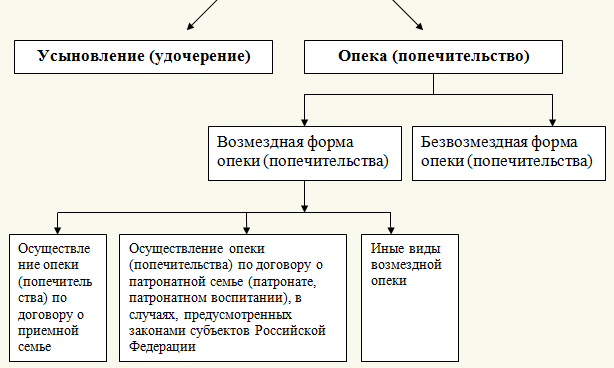 Организации, в которые дети помещены под надзор, вправе осуществлять временную передачу детей в семьи граждан, постоянно проживающих на территории Российской Федерации. Временная передача ребенка в семью граждан, постоянно проживающих на территории Российской Федерации, не является формой устройства ребенка в семью и осуществляется на основании распоряжения администрации такой организации в интересах ребенка в целях обеспечения его воспитания и гармоничного развития (на период каникул, выходных или нерабочих праздничных дней и другое).Сравнительный анализ форм устройства детей, оставшихся без попечения родителей в семьиВ апреле 2018 на базе МБОУ для детей-сирот и детей, оставшихся без попечения родителей «Яйский детский дом «Колокольчик» был создан Клуб замещающих родителей «Моя семья». Деятельность Клуба направлена на предоставление семьям, воспитывающим приемных детей, квалифицированной консультативной, правовой, психолого-педагогической помощи, в том числе, в разрешении семейных конфликтов, является одной из форм сопровождения замещающих семей. Работа клуба осуществляется в рамках межведомственного взаимодействия органов системы профилактики безнадзорности Яйского муниципального округа, правонарушений и преступлений несовершеннолетних, с привлечением различных специалистов: педагогов, сотрудников правоохранительных органов, социальных работников, врачей, практических психологов и т.д.Цели и задачи деятельности Клуба.Цель: Укрепление детско-родительских отношений, предупреждение возвратов детей из замещающих семей, успешная интеграция в обществе детей-сирот и детей, оставшихся без попечения родителей.Реализация поставленной цели осуществляется через решение задач:-предоставить замещающим родителям, воспитывающим детей подросткового возраста, возможности общения, обмена опытом и информацией по вопросам воспитания;-создать благоприятные условия для наиболее полного удовлетворения интересов и потребностей замещающих семей, воспитывающих детей подросткового возраста;-Оказать помощь в профессиональной ориентации подростков;-проводить профилактическую работу по предотвращению противоправных действий и суицидных попыток несовершеннолетних;-поддержать замещающих родителей в период кризисных ситуаций, снять эмоциональное напряжение;-оказывать индивидуальную помощь участникам Клуба (консультирование);-информировать замещающих родителей об изменениях в законодательстве, социально-правовых и психолого-педагогических аспектах, о возможности получения ими государственных и муниципальных услуг. Для достижения поставленной цели и задач Клуб организует и проводит:-лекции, семинары, диспуты, конференции;-тренинги, тестирования, беседы;-индивидуальные консультирования;-встречи со специалистами, экскурсии;-конкурсы, фестивали, турниры, слеты, соревнования;-культурно-развлекательные мероприятия, приуроченные к праздникам;-выставки, информационные стенды, буклеты.Допускаются иные формы деятельности, не противоречащие целям и задачам Клуба.Основания и факторыУсыновлениеОпека (попечительство)123Федеральные нормативные акты, регулирующие особенности данной формыСемейный кодекс РФ, Гражданский процессуальный кодекс РФ, Постановление Правительства РФ от 29.03.2000 г. № 275 «Об утверждении правил передачи детей на усыновление (удочерение) и осуществлении контроля за условиями их жизни и воспитания в семьях усыновителей на территории Российской Федерации и правил постановки на учет консульскими учреждениями Российской Федерации детей, являющихся гражданами Российской Федерации и усыновленных иностранными гражданами или лицами без гражданства»Семейный кодекс РФ, Гражданский кодекс РФ, Федеральный закон от 24.04.2008 г. № 48-ФЗ «Об опеке и попечительстве»,
Постановление Правительства РФ от 18.05.2009 г. № 423
«Об отдельных вопросах осуществления опеки и попечительства в отношении несовершеннолетних граждан»Основание возникновенияРешение судаБезвозмездная форма - акт органа опеки и попечительства о назначении опекуна (попечителя). Возмездная форма опеки - акт органа опеки и попечительства о назначении опекуна (попечителя) с последующим заключением соответствующего договораСогласие ребенкаТребуется согласие ребенка, достигшего 10-летнего возрастаТребуется согласие ребенка, достигшего 10-летнего возрастаХарактер возникающих отношений с детьмиВозникают такие же права и обязанности, как между родителями и детьми, другими родственниками по происхождению, которые предусмотрены нормами других отраслей законодательстваБезвозмездная форма - акт органа опеки и попечительства о назначении опекуна (попечителя). Возмездная форма опеки - акт органа опеки и попечительства о назначении опекуна (попечителя) с последующим заключением соответствующего договораПрекращение правоотношенийНосят постоянный характер, но возможна отмена усыновления в судебном порядке в случаях, предусмотренных законодательством.Опека прекращается по достижении малолетним 14 лет. В таких случаях опекун автоматически становится попечителем додостижении несовершеннолетним 18 лет. При заключении соответствующего договора – на срок, указанный в договоре.